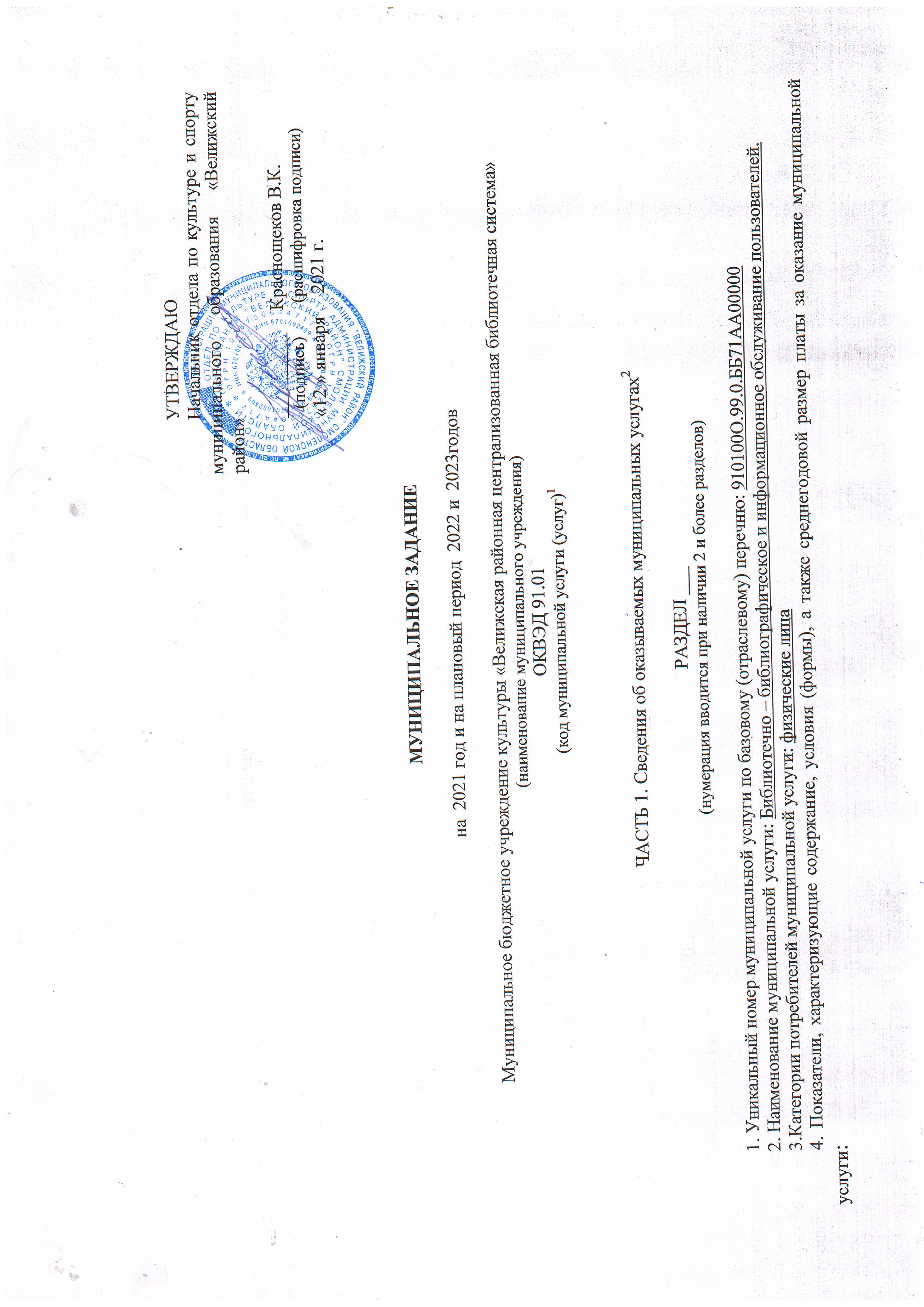 5. Показатели, характеризующие объем и (или) качество муниципальной услуги:5.1. Показатели, характеризующие объем муниципальной услуги:Допустимые  (возможные)  отклонения  от  установленных  показателей  объема муниципальной   услуги,  в  пределах  которых  муниципальное  задание считается выполненным (процентов)   5.2. Показатели, характеризующие качество муниципальной услуги3:6. Нормативные  правовые  акты, устанавливающие среднегодовой размер платы за оказание муниципальной услуги (цену, тариф) либо порядок ее (его) установления:услуга бесплатная7.  Порядок оказания муниципальной услуги:7.1. Нормативные правовые акты, регулирующие порядок оказания муниципальной услуги:_______________________________________________________________________________________________________________(наименование, номер и дата нормативного правового акта)7.2. Порядок информирования потенциальных потребителей муниципальной услуги:ЧАСТЬ 3.  Прочие сведения  о государственном задании61. Основания для досрочного прекращения выполнения муниципального задания:Федеральное,  областное, муниципальное законодательство.2. Иная информация, необходимая для выполнения (контроля за  выполнением) муниципального задания: ________________________________________________________________________________________________________________________3. Порядок контроля за выполнением муниципального задания:4. Требования к отчетности о выполнении муниципального задания:4.1.  Периодичность  представления  отчетов  о  выполнении муниципального задания;  ежеквартально4.2. Сроки представления отчетов о выполнении муниципального задания; Срок ежеквартального отчета не позднее 15-го числа месяца, следующего за отчетным кварталом. Срок годового отчета не позднее 1 февраля года, следующего за отчетным.4.3. Иные требования к отчетности о выполнении муниципального задания Отчет о выполнении муниципального задания размещается на сайте www.bus.gov.ru._________________________________________________________________________________________________________________________5. Иные показатели, связанные с выполнением муниципального задания, ___________________________________________________________________________________________________________________________________________________________________________________-----------------------------------------------------1 В соответствии с Общероссийским классификатором видов экономической деятельности.2 Формируется при установлении муниципального задания и содержит требования к оказанию муниципальной (муниципальных) услуги (услуг) отдельно по каждой из муниципальных услуг с указанием порядкового номера раздела.3Заполняется при установлении показателей, характеризующих качество муниципальной услуги, в ведомственном перечне муниципальных услуг и работ.4 Формируется при установлении муниципального задания и содержит требования к выполнению работы (работ) отдельно по каждой из работ с указанием порядкового номера раздела.5 Заполняется при установлении показателей, характеризующих качество работы, в ведомственном перечне муниципальных услуг и работ.6 Заполняется в целом по муниципальному заданию.Уникальный номер реестровой записиПоказатель, характеризующий содержание муниципальной услугиПоказатель, характеризующий содержание муниципальной услугиПоказатель, характеризующий содержание муниципальной услугиПоказатель, характеризующий условия (формы) оказания муниципальной услугиПоказатель, характеризующий условия (формы) оказания муниципальной услугиПоказатель, характеризующий условия (формы) оказания муниципальной услугиСреднегодовой размер платы за оказание муниципальнойуслуги(цена, тариф)Уникальный номер реестровой записи________
(наименование показателя)________
(наименование показателя)________
(наименование показателя) В стационарных условияхВне стационараЧерез интернетСреднегодовой размер платы за оказание муниципальнойуслуги(цена, тариф)1234567910100О.99.0.ББ71АА00000Все виды библиотечного обслуживания  С учетом всех форм+ Услуга бесплатная910100О.99.0.ББ71АА01000+ 910100О.99.0.ББ71АА02000+Уникальный номер реестровой записиПоказатель объема муниципальной услугиПоказатель объема муниципальной услугиЗначение показателя объема муниципальной услугиЗначение показателя объема муниципальной услугиЗначение показателя объема муниципальной услугиУникальный номер реестровой записинаименование показателяединица измерения2021год(очередной финансовый год) 2022 год(1-й год планового периода)2023 год(2-й год планового периода)123456 910100О.99.0.ББ71АА00000Количество посещенийединица784107841078410 910100О.99.0.ББ71АА01000103371033710337 910100О.99.0.ББ71АА02000150001500015000Уникальный номер реестровой записиПоказатель качества муниципальной услугиПоказатель качества муниципальной услугиЗначение показателя качества муниципальной услугиЗначение показателя качества муниципальной услугиЗначение показателя качества муниципальной услугиУникальный номер реестровой записинаименование показателяединица измерения2021 год(очередной финансовый год) 2022 год(1-й год планового периода)2023 год(2-й год планового периода)123456 910100О.99.0.ББ71АА00000Динамика посещений пользователей библиотеки (реальных и удаленных) по сравнению с прошлым годомпроцент100100100 910100О.99.0.ББ71АА01000100100100 910100О.99.0.ББ71АА02000100100100Нормативный правовой актНормативный правовой актНормативный правовой актНормативный правовой актНормативный правовой актвидпринявший органдатаномернаименование12345приказОтдел по культуре и спорту Администрации муниципального образования «Велижский район»12.12.201693Об утверждении Положения о порядке определения финансового обеспечения выполнения муниципального задания на оказание муниципальных услуг (выполнение работ) муниципальными бюджетными учреждениями, подведомственных отделу по культуре и спорту Администрации муниципального образования «Велижский район»приказОтдел по культуре и спорту Администрации муниципального образования «Велижский район»09.01.20174аОб утверждении базовых нормативов затрат на оказание муниципальных услуг (выполнение работ) муниципальными бюджетными учреждениями, подведомственнымим отделу по культуре и спорту Администрации муниципального образования «Велижский район»Способ информированияСостав размещаемой информацииЧастота обновления информации123Размещение информации у входа в зданиеСтатус, распорядок работы, афиша мероприятийПостоянноИнформационные стендыВ соответствии с требованиями закона Российской Федерации от 07.02.1992 №2300-1 "О защите прав потребителей" пп.9,10По мере поступления новой информации, но не реже, чем один раз в годСредства массовой информацииВ соответствии с требованиями закона Российской Федерации от 07.02.1992 №2300-1 "О защите прав потребителей" пп.9,10По мере поступления информацииСайтМесто нахождения учреждения, график (режим работы), порядок (правила) предоставления государственной услуги, контактные телефоны, новости о мероприятиях, событиях, услугах; on-lineсервисы на сайте;, собственным, корпоративным базам данных, виртуальная справка, предварительный заказ документов, заказ по системе межбиблиотечного абонемента и электронной доставки документов и др.По мере обновленияЕжедневноИная форма информирования: -баннеры, рекламные щиты, афиши; - средства телефонной связи, личное обращение к руководителю, специалистуВ соответствии с требованиями закона Российской Федерации от 07.02.1992 №2300-1 "О защите прав потребителей" пп.9,10: информация о порядке предоставления муниципальной услуги.По мере обновленияПо факту обращения потребителей услугиФормы контроляПериодичностьОтраслевые органы, осуществляющие контроль за выполнением муниципального задания123Анализ текущего выполнения показателей муниципального задания ежеквартальноОтдел по культуре и спорту Администрации муниципального образования «Велижский район»